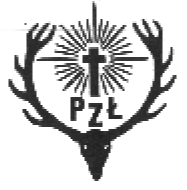 Komisja Kynologicznaprzy ZO PZŁ w GDAŃSKUserdecznie zaprasza naKRAJOWY KONKURS PRACY TROPOWCÓWw dniu 28 sierpnia 2022 roku.Miejsce imprezy: Osada Leśna Gaj k/ZblewaW imprezach mogą uczestniczyć psy w wieku od 9 miesiąca. Ocena na farbie leżącej 8-16 godzin .Kosz: członkowie PZŁ 200,- zł., osoby niezrzeszone w PZŁ 307,50,- zł. Zgłoszenia i wpłaty prosimy dokonywać do dnia 20.08.2022:
konto Santander Bank O/GdańskNr konta: 85 1090 1098 0000 0000 0901 5553Zgłoszeń nieopłaconych nie przyjmujemy, wycofanie możliwe do dnia przyjmowania zgłoszeń.Karty zgłoszeń dostępne w ZO PZŁ (Jaśkowa Dolina 114, Gdańsk) lub na stronie: www.gdansk.pzlow.plZgłoszenia wraz z kopią rodowodu i dowodu wpłaty prosimy przesyłać: listownie (Gdańsk, Jaśkowa Dolina 114) lub mailem (hazba@kennel.pl) lub składać w ZO PZŁ do dnia 20 sierpnia 2022 r. (liczba psów ograniczona).

Szczegółowe informacje: Beata Zach 604451593Zarząd Okręgowy Polskiego Związku Łowieckiego ul. Jaśkowa Dolina 114, 80-288 Gdańsk tel./fax. 58 341 56 87 zo.gdansk@pzlow.pl    ZGŁOSZENIEKrajowy Konkurs  Pracy Tropowcóworganizowane przez ZO PZŁ Gdańsk w dniu 28 sierpnia 2022 r.nazwa psa i przydomek:……………………………… płeć……...rasa: ……………………………maść ………………..tat/chip………PKR……………………. Nr Rej...……………… Ur   ……………….Ojciec ………………………………………..PKR……………………Matka:………………………………………. .PKR…………………… Hodowca……………………………. .Właściciel: ....................................................................Adres ………..………………………………………………………….Przewodnik: …………………………………………Dane do kontaktu: Telefon :…………………………………. mail:……………………………………..Podpis:…………………………………..Niniejsze zgłoszenie ważne jedynie z kopią rodowodu lub kopią metryki z wpisanym numerem rejestracji oddziałowej i OPŁATY za ocenę, PZŁ oraz Związek Kynologiczny!!!!!!!!!ILOŚĆ zgłoszeń limitowana.